CEIP MOSAICO    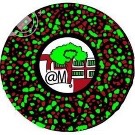       PROYECTO BILINGÜE. 2018/19                                                           ÍNDICE:DATOS DEL CENTRO.INTRODUCCIÓN.CONTEXTO. PUNTO DE PARTIDA. JUSTIFICACIÓN.OBJETIVOS GENERALES.OBJETIVOS ESPECÍFICOS. OBJETIVOS Y CONTENIDOS DE ETAPA.ASPECTOS ORGANIZATIVOS DEL CENTRO.LÍNEAS METODOLÓGICAS Y PEDAGÓGICAS DE LOS PROCESOS DE ENSEÑANZA APRENDIZAJE.ATENCIÓN A LA DIVERSIDAD.EVALUACIÓN.PROCEDIMIENTOS DE EVALUACIÓN Y REVISIÓN DEL PROYECTO BILINGÜE 9.1. EVALUACIÓN DE LOS AGENTES IMPLICADOS 9.2. INDICADORES DE EVALUACIÓN DEL PROYECTO  DATOS DEL CENTRO Nombre y código   del centro   CEIP MOSAICO.  CÓDIGO: 41012043Dirección        AVDA DE ANDALUCÍA S/N.   SANTIPONCE.TLF: .671 592 136 / 31   /38                         662 490 632INTRODUCCIÓN El aprendizaje de un idioma supone el desarrollo de competencias lingüísticas, textuales, discursivas y culturales, otorgando a las lenguas el carácter de vehículos comunicativos y culturales. Desde esta perspectiva cuantas más lenguas aprenda el ser humano, más le permitirá comunicarse en las demás en un plano de igualdad, entendiendo las otras culturas como paso fundamental para el respeto hacia las mismas. Para promover el aprendizaje de idiomas y la diversidad lingüística, aparte de emplear las áreas y asignaturas lingüísticas, se emplearán las áreas y asignaturas de las disciplinas no lingüísticas con el fin de ampliar el número de horas dedicado al estudio de las lenguas en el currículo escolar. A las clases de inglés que existen en el currículo dentro de las disciplinas lingüísticas, añadiremos el Conocimiento del Medio como disciplina no lingüística principal, acompañándola con Educación Física y aprovechar los materiales y contenidos que nos ofrecen para el aprendizaje integrado de una lengua extranjera. El profesorado en general, y especialmente el de idiomas, manifiesta un gran interés por introducir cambios sustanciales en el aprendizaje de lenguas extranjeras, tanto curriculares como metodológicos. A esto debemos añadirle una necesaria convivencia social en una Andalucía, que cada día más, se encuentra habitada por personas con otras lenguas, razas y culturas. CONTEXTO. PUNTO DE PARTIDANuestro centro forma parte de Comunidad de Aprendizaje, con lo que el proyecto bilingüe parte de las actuaciones de éxito GGII (grupos interactivos), tertulias dialógicas, norma de convivencia basada en el respeto, igualdad y el diálogo como medio de resolver posibles altercados.  Contamos, este año dentro de las enseñanzas de L2 y ALN, con dos maestras incorporadas el año pasado (L2 y ANL), y una maestra con gran experiencia en el centro (L2). Se incorporan una compañera de ANL, con destino definitivo en el centro y E.F bilingüe como primer año en el centro, compañera provisional.Este es el primer año que tenemos a una auxiliar lingüística en el centro durante cuatro días, el año pasado compartíamos con instituto y solo venía un día a la semana.Nuestra formación anual se va a basar principalmente en el conocimiento de unidades AICLE, para ello hemos formado un grupo de trabajo, donde recogeremos información, material y actividades enfocadas en CLIL. (Curriculo integrado de las lenguas).La formación para nuevos centros bilingües, se ha concentrado en 3 días de ponencias, que tampoco aclaran las directrices o perspectivas de enfoque que queramos llevar, ya que cada centro tiene unas características diversas a otros.  Sí es cierto, que todas las ponencias hacen referencia a un proyecto bilingüe basado en  el currículum integrado de las lenguas (AICLE).  Nos informan que podemos acceder a través del grupo de trabajo, a nuestra asesora de zona en caso de necesitar ayuda para consolidar nuestro proyecto, que está integrado en el PLC del centro.4. JUSTIFICACIÓN DEL PROYECTO. Líneas generales de actuación que se irán concretando en objetivos y actividades. Marcan la pauta que orienta todas las actividades. 4.1 OBJETIVOS GENERALES.Contemplamos las siguientes finalidades: 1. Priorizaremos en un proceso de enseñanza aprendizaje basado en la participación oral en L2. 2. Consideramos que nuestro colegio debe ser un medio desde el que se fomente y posibilite el desarrollo de los valores de una sociedad democrática: respeto a las diferencias individuales, solidaridad sin discriminaciones y actitud de diálogo. Para ello se tiene muy en cuenta la norma: dialogando nos sentimos mejor. Y la contra norma para evitar conflictos que implica una intención de solución de posibles conflictos: “Para, escúchame y hablemos”. Dicha norma será aprendida por el alumnado dentro de una canción en inglés:Oh!  Stop, listen and talk. That´s the way Mosaico´s goes. If you talk, the problems can be solved: STP; LISTEN AND TALK.3. Queremos defender los valores culturales de Andalucía, pero al mismo tiempo el alumnado debe conocer y respetar otras culturas. Se intentará utilizar el máximo de inputs en la L2, pero, algunas explicaciones requerirán la lengua vehicular castellana. 4. Pretendemos formar en la defensa y conservación del medio ambiente y del patrimonio cultural colectivo.  Se realizarán FINAL TASKS con cada unidad para afianzar competencias que implican las cuatro habilidades lingüísticas: LISTENING, SPEAKING, READING AND WRITING. Dichas final tasks, se podrían realizar tanto en Science, ejemplo experimentos, como en Arts and Crafts, basado en el centro de interés de la unidad de Science, así como en la L1 y L2. En el momento en que comencemos con las unidades integradas dentro del formato AICLE, la unidad cobrará más sentido y tendrá una finalidad común.4.2 OBJETIVOS ESPECÍFICOS.* Hacer que las nomenclaturas para escuelas bilingües forman parte y sean conocidas por todo el claustro. (L1, L2, L3, ANL, AICLE, CLIL, PORTFOLIO, DOSSIER, FINAAL TASK).* Proponer al claustro que, en situaciones   rutinarias, hagan uso de expresiones en inglés. Come in!, Good morning!, Good bye! ,Let´s play!,  May I go to the toilet?..* Dar visibilidad en Mosaico, al bilingüismo con cartelería, rincón de las lenguas, murales en pasillos que recuerden que es un centro bilingüe. * Usar la lengua maternas y L2-L3 en la enseñanza del currículo.* Ampliar el número de horas dedicadas a la exposición de uno o varios idiomas. * Fomentar la pluralidad lingüística y cultural. Teniendo siempre en cuenta la atención a la diversidad de nuestras alumnas y alumnos, por actuar como elemento corrector de desigualdades en las condiciones de acceso al aprendizaje de las lenguas.* Facilitar a la auxiliar lingüística información sobre nuestro centro, la zona, información básica de “supervivencia”. Así como contemplar un horario en el que todo el alumnado del centro se beneficie del contacto comunicativo con una persona nativa irlandesa.La enseñanza del inglés en Educación Infantil y Primaria contribuye al desarrollo de las capacidades y competencias lingüísticas. Debemos tener en cuenta que la consecución de estos objetivos comienza en la Educación Infantil, por lo tanto, en el desarrollo y secuenciación de estos objetivos hay que acompañarse al principio con el apoyo mímico, de juegos, de gestos y de gráficos, hasta llegar a situaciones más complejas al final de la etapa de Educación Primaria. Pretendemos que el desarrollo de las capacidades lingüísticas en otras lenguas se inicie de forma intuitiva, desarrollando la comprensión de mensajes orales como paso previo a la producción.   Aspectos Culturales: Favorecer los intercambios con otras culturas, así como la interculturalidad, el entendimiento y el respeto mutuos, gracias al conocimiento de lenguas diferentes a la materna, haciendo una comunicación más fácil y fluida. Aspectos  Cognitivos:  Ser capaz de interpretar el sentido global de mensajes orales y escritos, que sean capaces de “pensar” en otro idioma.  Planear y organizar la producción de textos escritos sobre temas familiares para alumnas y alumnos.  Leer de forma comprensiva mensajes relacionados con las actividades del aula y el mundo que rodea a las alumnas y alumnos.      4.3 OBJETIVOS Y CONTENIDOS DE ETAPA.OBJETIVOS PARA EDUCACIÓN INFANTIL: • Familiarizar al niño/a de esta etapa con el idioma extranjero, de manera que lo vea de una forma natural. • Comprender de forma global mensajes orales sencillos referidos a situaciones próximas a ellos. • Expresar sentimientos y deseos mediante el lenguaje oral utilizando el idioma extranjero. • Utilizar diversas formas de comunicación (verbal y no verbal) a situaciones cotidianas y referidas a los centros de interés. • Familiarizar al alumnado con un vocabulario sencillo. • Mostrar una actitud receptiva en el aprendizaje del idioma extranjero. • Aprovechar la enseñanza del inglés para desarrollar los valores recogidos en los temas transversales. OBJETIVOS PARA EDUCACIÓN PRIMARIA: • Desarrollar interés por el aprendizaje de una lengua extranjera • Comprender mensajes orales en situaciones habituales de comunicación y responder a los mismos. • Utilizar procedimientos verbales y no verbales para comunicarse en situaciones concretas. • Leer y obtener información general y específica de textos breves y sencillos. • Elaborar textos escritos sencillos, comprensibles y breves. • Identificar y reproducir de forma inteligible y significativa aspectos de la entonación, el ritmo, la pronunciación y la acentuación característicos de la lengua extranjera. • Apreciar el valor de la lengua extranjera, como medio de • comunicación, mostrando curiosidad y respeto hacia sus hablantes y su cultura. • Usar las Tecnologías de la Información y la Comunicación para desarrollar y reforzar el aprendizaje. CONTENIDOS EDUCACIÓN INFANTIL: Las enseñanzas relativas a la lengua extranjera se programarán teniendo en cuenta los bloques temáticos que los niños y niñas trabajan en sus actividades cotidianas en la Educación Infantil. Centros de interés o tópicos desarrollados en la Etapa: el cuerpo, el juego y el movimiento, el cuidado de uno mismo, la actividad cotidiana, los grupos sociales, la vida en sociedad, los objetos, los animales, las plantas..., de forma interdisciplinar. Trabajados en los niveles más adecuados para su mejor comprensión e integración y secuenciados de la misma forma que presenta el currículo de la Etapa. • El lenguaje oral y las necesidades y situaciones de expresión y comunicación más habituales: Distintas situaciones comunicativas en diferentes contextos interlocutores, contenidos e intenciones: Saludos, despedidas, felicitaciones, presentaciones (propia, de personajes, de compañeros...), descripciones sencillas (colores, tamaños...). Instrucciones habituales: señalar, colorear, dibujar, pegar, levantarse, sentarse, abrir, cerrar... • Textos orales de tradición cultural: canciones, rimas, poesías, retahílas... • Vocabulario relacionado con las unidades didácticas: colores, objetos de la clase, miembros de la familia, la navidad, partes del cuerpo, números, alimentos, animales, la ropa... Procedimientos: Se utilizarán la exploración, la manipulación, la identificación, la observación, la utilización, la imitación, la evocación, la producción, la comprensión, la participación y la expresión de los mismos. • Identificación y utilización del vocabulario, en inglés, relativo a cada unidad didáctica. • Exploración del espacio a partir de las propuestas orales hechas en la lengua extranjera. • Manipulación de objetos de uso cotidiano: pick up the pencil, open the window, close the door, touch the table... • Comprensión de cuentos con ayuda de claves contextuales sonoras y visuales. • Audición y repetición de rimas y canciones cortas. • Escenificación e interpretación de canciones. • Utilización del gesto como respuesta ante propuestas orales: point to the window, show me the car... • Observación del medio que nos rodea: look at the window, look at the table... • Comprensión y producción de mensajes sencillos con la entonación adecuada. • Comprensión y realización de instrucciones sencillas de uso habitual. • Participación en juegos. • Imitación de las propuestas del maestro/a: follow me, listen and repeat..... • Evocación de situaciones vividas: Are you a boy? Yes, I am... No, I’m not... Actitudes: • Iniciativa e interés por participar en situaciones de comunicación oral de diverso tipo (individuales, colectivas, diálogos, de juego...) utilizando el idioma extranjero. • Actitud positiva hacia el aprendizaje del inglés. • Interés en la reproducción de los sonidos de la lengua inglesa.  CONTENIDOS EDUCACIÓN PRIMARIA: Los contenidos que se trabajen en las disciplinas no lingüísticas en la lengua materna, servirán para programar las unidades o temas que las niñas y niños trabajan en sus actividades cotidianas en la Educación Primaria. De igual forma que en Educación Infantil también adquirimos el compromiso de integrar el currículo de Educación Primaria. Como ejemplo podremos tomar algunos de estos contenidos de la Primaria para integrar en las ANL, desarrollando unos conceptos propios del área lingüística y unos procedimientos y actitudes comunes a ambas disciplinas. EDUCACIÓN PRIMARIA PRIMER CICLO: I. Habilidades comunicativas y usos de la lengua A. Habilidades comunicativas 1. Escucha atenta de textos muy breves y sencillos. 2. Respuestas verbales y no verbales en contextos comunicativos. 3. Lectura de palabras y frases muy sencillas. 4. Escritura de palabras y frases muy sencillas. 5. Asociación de grafía, significado y pronunciación de palabras en frases muy sencillas. B. Funciones y usos de la lengua 1. Saludar y despedirse. 2. Identificarse y presentarse. 3. Identificar colores y objetos. Expresar cantidad. Reconocer tamaños. 4. Expresar sentimientos, gustos y habilidades. 5. Reconocer características del tiempo atmosférico. 6. Responder a instrucciones sencillas y a preguntas para dar información sobre localización de objetos, personas y animales. C. Temas y vocabulario Relacionados con el entorno inmediato de la alumna/o. D. Fonética Significado global de aspectos sonoros, de ritmo, acentuación y entonación.  II. Aspectos socio-culturales 1. Curiosidad e interés por otra lengua y cultura distinta a la propia. 2. Actitud abierta hacia las personas que hablan la lengua extranjera. 3. Reconocimiento y uso de expresiones y fórmulas básicas de relación social: saludar, despedirse, agradecer, pedir “por favor” en situaciones de comunicación concretas. 4. Actitud positiva sobre la propia capacidad para aprender una lengua extranjera. EDUCACIÓN PRIMARIA SEGUNDO CICLO: I. Habilidades comunicativas y usos de la lengua A. Habilidades comunicativas 1. Entender textos breves para obtener información global y específica. 2. Respuestas verbales y no verbales a preguntas sencillas. 3. Manifestar necesidades inmediatas en el aula. 4. Lectura de mensajes y textos breves para identificar información. 5. Escribir textos breves y sencillos. 6. Relacionar la grafía con los sonidos del alfabeto. 7. Reconocer y usar aspectos sonoros, de ritmo, entonación y acentuación en textos orales. B. Funciones y usos de la lengua 1. Dar y pedir información personal. 2. Preguntar sobre personas e identificarlas. 3. Preguntar y expresar características físicas de personas. 4. Expresar lo que está ocurriendo en el momento. 5. Expresar cantidad. 6. Expresar posesión. 7. Pedir y dar información sobre localización de personas, animales o cosas. 8. Describir lugares. 9. Hablar sobre gustos. 10. Hablar sobre habilidades. 11. Identificar y enumerar los días y los meses. 12. Preguntar y decir la hora. 13. Hablar de rutinas diarias. 14. Describir estados de ánimo. 12 Describir el tiempo atmosférico. C. Temas y vocabulario Relacionados con los intereses del alumnado. D. Fonética - Correspondencia entre los sonidos del alfabeto con su grafía. - Relación entre pronunciación y representación gráfica de vocabulario conocido y usos de la lengua. - Ritmo. - Entonación. - Acentuación. II. Aspectos socio-culturales 1. Respeto hacia personas que hablan otra lengua y tienen una cultura diferente. 2. Valoración de nuestra propia cultura. 3. Reconocimiento y uso de fórmulas y expresiones básicas para la relación social (pedir cosas, pedir permiso, pedir ayuda) en situaciones de comunicación concretas. 4. Reconocimiento de similitudes y diferencias entre aspectos de la vida cotidiana en los países donde se habla la lengua extranjera y los propios. EDUCACIÓN PRIMARIA TERCER CICLO: I. Habilidades comunicativas y usos de la lengua A. Habilidades comunicativas 1. Comprensión de mensajes orales variados, producidos en distintas situaciones de comunicación. 2. Participación en intercambios orales para realizar actividades en el aula. 3. Lectura y comprensión de textos escritos variados. 4. Redacción de textos escritos variados, con una finalidad concreta dentro de una situación de comunicación determinada. 5. Reconocimiento de regularidades, tanto en el uso de la lengua, como en aspectos sonoros que permitan hacer generalizaciones aplicables a otras situaciones de comunicación. B. Funciones y usos de la lengua 1. Interrogar y responder sobre la procedencia de las personas, sus profesiones y lugares de trabajo. 2. Describir personas, lugares y objetos. 3. Pedir y dar direcciones. 4. Hablar de procesos sencillos de forma secuenciada, gustos, habilidades de otros, hechos del pasado. 5. Preguntar y hablar sobre pertenencias, fechas, horas, hábitos, clima. 6. Preguntar y hablar sobre planes en un futuro inmediato. 7. Formular y responder a sugerencias. 8. Hacer comparaciones. C. Temas y vocabulario Relacionados con los intereses y experiencia del alumnado. D. Fonética - Pronunciación de algunos fonemas de especial dificultad. - Relación entre pronunciación y representación gráfica de vocabulario conocido y usos de la lengua. - Ritmo. - Entonación. - Acentuación. II. Aspectos socio-culturales 1. Identificación de peculiaridades, costumbres y tradiciones de los países donde se habla la lengua extranjera. 2. Uso de fórmulas de interacción social en situaciones de comunicación concretas. 3. Ampliación de los usos de la lengua extranjera como medio de comunicación en el aula. 4. Interés por relacionarse con hablantes de la lengua extranjera, estableciendo contactos personales a través de los medios que nos proporcionan las Tecnologías. 5. Valoración de los avances y dificultades del propio proceso de aprendizaje. CONTENIDOS TRANSVERSALES: Potencian el desarrollo integral, tanto en el plano personal como en el social, de los alumnos/as en la escuela; es decir, se pretende alcanzar metas educativas más allá de lo puramente instructivo. Potenciar el diálogo y la utilización de un vocabulario práctico en la vida diaria, a través de la participación del alumnado. • Creación de personajes que no discriminen por sexo, raza, preferencias o gustos distintos al que el común de la sociedad está acostumbrado, fomentando la riqueza de la diversidad como oportunidad para crecer personal y grupalmente dentro del respeto y la tolerancia. La educación moral y cívica la participación de cada alumno/a en el grupo de clase y en la aceptación de las normas de trabajo y de juego que se establecen. La educación para la paz se trabaja desde la perspectiva de los modelos en los que se incluyen muchas actividades que requieren la cooperación de los alumnos/as en parejas y en grupos, y que desarrollan la solidaridad. 5.ASPECTOS ORGANIZATIVOS DEL CENTRO 5.1. Previsión del alumnado en el programa bilingüe.  La enseñanza bilingüe se está aplicando en nuestro colegio de forma progresiva, tres líneas, seis cursos. Primer ciclo completo. (1º y 2º de primaria en dos líneas A y B) y segundo ciclo (3º de primaria en dos líneas A y B)5.2. Organización del equipo docente:  El equipo docente que forma parte del proyecto bilingüe está formado por las especialistas de inglés y las compañeras nombradas por primaria bilingüe y educación física bilingüe. a) Profesores implicados: consideramos que el proyecto bilingüe forma parte vinculante con todo el profesorado.  Teniendo en cuenta el aprendizaje de las lenguas como nexo, y la realización de Unidades didácticas AICLE, que implicarían a todas las asignaturas, temas transversales y competencias educativas que se trabajan anualmente.b) Coordinación docente.  Se cuenta con tres sesiones de 45 minutos semanales para trabajos de coordinación, siempre que no haya sustituciones. Se ocupan dichas sesiones en organización y burocracia con auxiliar lingüística, revisiones de proyecto bilingüe, contactos para peticiones de grupos de trabajo a través de la plataforma Séneca, marcar objetivos anuales dentro del proyecto y con el PLC como nexo. Tareas relacionadas con celebraciones y aspectos socioculturales que acercan al alumnado a otras festividades. Propuestas de reuniones bilingües que sean efectivas.5.3. Recursos generales.  Contamos con libros de texto en 1º, 2º y 3º de primaria para sociales y naturales en inglés.  Los segundos, no cuentan con pizarra digital en sus aulas. A finales de octubre se ha conseguido montar en el aula de psicomotricidad y mindfulness un ordenador y los altavoces para que segundo pueda asistir a dicha aula y aprovechar la pizarra digital. Propuesta de mejora para el curso que viene y ampliar a infantil.6. LÍNEAS METODOLÓGICAS Y PEDAGÓGICAS DE LOS PROCESOS DE ENSEÑANZA APRENDIZAJE.El método utilizado está basado en la comunicación, la interacción y en la priorización del código oral, sin obviar en su momento el código escrito. Se trata de una inmersión en la lengua extranjera. Por lo tanto, el uso de la L2 es primordial a la hora de comunicarnos en clase, fomentando la comunicación verbal y no verbal en clase. El enfoque metodológico es comunicativo e interdisciplinar. Carácter significativo del aprendizaje. Las actividades que se desarrollan parten de los distintos contextos que los alumnos/as dominan en su propia lengua materna. Se trata de favorecer en un principio en la Educación Infantil, la capacidad que los alumnos/as tienen para asociar elementos verbales y no verbales (la mímica, los gestos, los dibujos) a través de juegos. Así, repiten palabras para jugar al eco, cantar y recitar tonadas (chants). El uso de la expresión musical es otro recurso expresivo fundamental en la Educación Infantil en el aprendizaje del inglés, especialmente en estos primeros momentos en que el ritmo y la entonación son tan importantes. El proyecto que nos ocupa aplica este principio en los cursos bilingües de la Educación Primaria, por ejemplo, no sólo relacionando los contenidos de lengua extranjera con los de otras áreas del currículo, sino utilizando otras disciplinas no lingüísticas para aumentar el tiempo de exposición a la lengua extranjera. Para ello, llevaremos a cabo la elaboración de un currículo integrado para todas las lenguas, materna y/o extranjeras (AICLE O CLIL). Los contenidos curriculares en el campo del Conocimiento del Medio, la Educación Artística o   Educación Física, se plantean como fundamentales en el aprendizaje del inglés. La expresión musical, recurso fundamental para el aprendizaje de entonaciones y speaking, nos puede ser de gran ayuda y contamos con el apoyo del especialista en música para ello. Utilización frecuente de los TPR (Total Physical Response), los niños y niñas responden con movimientos corporales a estímulos auditivos, instrucciones, canciones, juegos... Se potenciarán tareas basadas en el aprendizaje cooperativo, que posteriormente consolidarán en actividades de Grupos interactivos (GGII). Necesaria también será la asamblea como espacio final de reflexión y como lugar donde compartir diferentes puntos de vista y/o experiencias. El trabajo cooperativo será utilizado para trabajos de campo, resúmenes de texto, búsqueda y tratamiento de la información, etc. El trabajo individual será desarrollado para la asimilación personal de los contenidos del currículo. Enfoque comunicativo basado en centro de interés del alumnado que potencian sus competencias y habilidades lingüísticas en el aprendizaje de una lengua extranjera. El asociar la lengua a la vida real del alumno/a introduciendo en la lengua extranjera la perspectiva globalizadora contribuye a captar la realidad de un modo global. Los materiales curriculares adoptan un enfoque cíclico en la presentación de los contenidos. Éstos se reciclan de forma sistemática, apareciendo en contextos y situaciones de comunicación similares, aunque nuevas: los números, los colores aprendidos en las primeras unidades se utilizan en todas las demás; del mismo modo, se continúa reciclando vocabulario desde Infantil hasta Primaria. Interdisciplinariedad y globalización. No todos los alumnos/as aprenden de la misma forma; muy al contrario, cada uno lleva un ritmo de aprendizaje diferente que dependerá de sus características y su estilo cognitivo. En nuestro proyecto pretendemos abordar un tratamiento metodológico que nos permita atender los distintos ritmos de aprendizajes. Para atender a la diversidad se han tenido en cuenta los siguientes aspectos:  Flexibilidad en la realización de las actividades: las actividades individuales proporcionan a los niños/as la oportunidad de trabajar solos a su propio ritmo, aunque eso pueda implicar que no todos los niños/os finalicen la actividad.  Ofrecer pautas para que el docente permita a cada alumno/a utilizar los procedimientos más adecuados para aprender: un alumno/a puede demostrar que ha entendido una actividad de comprensión oral o un juego dando una respuesta física como señalar o escoger una tarjeta determinada, mientras que otro/a puede responder de forma verbal diciendo el color, el nombre del objeto o el número adecuado en inglés.  Las actividades de ampliación y sobredotación: se deben tener en cuenta ideas para que el profesor/a pueda atender a las necesidades de comunicación individuales del alumnado. 7. MEDIDAS DE ATENCIÓN A LA DIVERSIDAD ORIENTACIONES PARA FAVORECER EL DESARROLLO DEL APRENDIZAJE DE UN SEGUNDO O TERCER IDIOMA EN NUESTRO CONTEXTODe la reflexión y análisis sobre cómo abordar la enseñanza del idioma, se desprende que:Si partimos del modelo natural de aprendizaje de una lengua materna, observamos que durante los primeros 3 /4 años, en un ambiente social donde toda la información que le llega las 24 horas del día es a través de su lengua materna (comunicación familiar, lugar donde vive, información visual y auditiva…) se aprende siguiendo el siguiente proceso:Se escucha.Se enfrenta a inputs con misma información.Se relaciona sonido con significado.Reacciona ante la palabra con respuesta física.Intenta por imitación producir el sonido.Una vez conseguido, comunica con intención de significado, sin necesidad de estar bien pronunciado.Queda relegado a segundo plano la parte escrita (comprensión lectora o producción escrita)Ante esta realidad, y sabiendo que en el convivir diario, el input que siguen recibiendo es de un 95% en su lengua materna, la importancia en la producción escrita en un segundo o tercer idioma, debería quedar relegada a un segundo plano hasta tercer trimestre de 2º de primaria, cuando el alumnado ya tenga adquirida la destreza necesaria escrita en lengua materna. Aun así, hay que sentar las bases mínimas que el alumnado debe adquirir en su  vocabulario de producción escrita (escritura de números, días, meses del año, colores, formas, y vocabulario básico según los centros de interés que trabajamos).  Primaría pues, la oralidad, la captación de mensajes, (listening) y la producción de los mismos (speaking) como medio básico   comunicativo, apoyado por gestos, y apoyo físico. (Total physical response) hasta tercer trimestre de segundo de primaria.Una vez pasado el primer nivel (auditivo, relacionando sonido con significado en estructuras comunicativas) pasaríamos al segundo nivel el de comprensión y expresión escrita:Es necesario que primero se aborde el vocabulario con el que trabajarán. A través de flasch cards, imágenes, relacionando sonido con grafía de cada palabra, juegos de parejas (imágenes con palabras escritas), estructuras que han trabajado oralmente como lenguaje funcional, se presentan escritas y aun así, siguen pronunciando como aprendieron oralmente además se trabajarán estructuras comunicativas más complejas, de forma continua.Con respecto al aprendizaje de nuestro alumnado para atender los diferentes ritmos de aprendizaje, es importante ofrecer: Tiempo para pensar Para dar la oportunidad a todos los alumnos a la hora de contestar preguntas, se les pide que permanezcan en silencio y levanten sus manos cuando sepan la respuesta así todos tienen tiempo para pensar. Alternativamente, se puede preparar un bote con los nombres de los alumnos y sacarlos al azar para dar oportunidad a todos.ElogiosSe elogia a los alumnos no sólo por realizar los trabajos, sino también por su esfuerzo, por mostrar mejoras o por ayudar a otros alumnos. Se hace de forma entusiasta y se intentan realizar comentarios positivos. Trabajo en parejas y en gruposSe organizarán los grupos en relación a la actividad que se vaya a realizar. Los grupos con capacidades mixtas funcionan muy bien, por ejemplo, para participar en juegos. Los alumnos con un ritmo de aprendizaje menor, pueden aprender más de sus compañeros. Para otras actividades, puede resultar más productivo unir a los alumnos con mayor ritmo de aprendizaje para poder prestar más atención a los de menor ritmo. Se intentará evitar unir siempre a los alumnos de un ritmo de aprendizaje más lento para que no se sientan identificados.Aprendizaje accesibleSe darán instrucciones o tareas accesibles para todos los alumnos. A algunos alumnos se les facilitará la comprensión acompañando las instrucciones con gestos o imágenes, o si se les muestra un ejemplo terminado. Se mostrarán las tareas tanto como sea posible y se proporcionará apoyo visual, por ejemplo, con el póster de la unidad o las flashcards.Fast finishersAlumnado que acaba pronto su tarea. Se les pedirá que ayuden a otros alumnos con sus actividades. De esta forman reciben una apreciación de su aprendizaje. (Aprenden enseñando lo que saben)La práctica adicional interactiva servirá por una parte como refuerzo y apoyo para los alumnos que lo necesiten, y por otra parte, puede servir como ampliación para los alumnos con mayor rendimiento.Aprendizaje cooperativo: Utilizar técnicas y estructuras cooperativas que requieran de la necesidad de participación del alumnado que forma parte de actividades de grupo informal, formal o base.Partiendo del análisis de nuestro contexto educativo entendemos que:Los Puntos fuertes:Es el tercer año en el que el input en lengua inglesa ha aumentado desde que somos centro bilingüe. Y este es el primer año con el que contamos con una compañera nativa irlandesa a tiempo completo, como auxiliar lingüística para las asignaturas de Science en primer ciclo.Aprovechamos la estancia de nuestra auxiliar lingüística, realizando un horario por semana para que pueda conocer a todos los grupos, no solo a los bilingües. Las sesiones de science para bilingües son dos semanales, siempre. Mientras que las de inglés para el resto de alumnado (asignatura inglesa o educación física) son una sesión cada tres semanas.El alumnado en general está acostumbrado a participar oralmente, cuando se pide que se hable por parejas, o en el grupo. Cosa que en otros centros cuesta más.Se muestran motivados con canciones y juegos que introducen vocabulario. Los Puntos débiles:Cada vez se van dando más programas de refuerzo o recuperación de aprendizaje no adquirido para alumnado de 6º de primaria, que, tras evaluaciones iniciales, requieren fichas adaptadas a niveles que deben tener y se les entrega una carpeta con fichas. Muestran falta de interés, trabajo, constancia, esfuerzo o motivación por el aprendizaje de la L2.Cuesta incorporar las estructuras gramaticales para dar amplitud y seguridad en las respuestas o preguntas frecuentes y funcionales de la lengua de una manera motivadora.Compromisos para llevar a cabo durante el año:Como Comunidad de Aprendizaje se deben realizar prácticas de éxito educativo.  Iniciando tareas para grupos interactivos, y otras actividades realizadas con metodología, estructuras y tareas cooperativas. Comenzar con tertulias dialógicas en inglés. -Realizar actividades formativas que inicien a especialistas de idiomas en aprendizaje cooperativo, grupos cooperativos y jornadas, talleres o encuentros donde el tema se relaciona con la enseñanza y el aprendizaje del idioma.-Realizar al menos dos unidades didácticas integradas que volquemos en Séneca.- Grupo de trabajo enfocado en realización de unidades AICLE. Y grupo de trabajo centrado también en  el PLC, enfocado este año en el proyecto bilingüe y  bilingüismo.Por último, señalamos dos medidas específicas de atención a la diversidad en el aprendizaje de la segunda y tercera lengua extranjera.PROGRAMA DE REFUERZO O RECUPERACIÓN PARA ALUMNADO CON APRENDIZAJE NO ADQUIRIDO. (SUSPENDE TRIMESTRE, NECESITA APOYO TEMPORAL O SUSPENDE ASIGNATURA DE CURSO ANTERIOR)  Se propone una serie de fichas (1-30) de refuerzo para asentar contenidos trabajados en clase de forma oral y escrita, que el alumno deberá completar. Se revisará el aprendizaje adquirido con pequeñas pruebas de cada ficha. Siendo muy importante no pasar a la siguiente hasta que no haya interiorizado la primera. En caso de ser necesario, se adaptarán los tiempos y contenidos en trabajo diario de clase a su ritmo. La participación oral en clase será el momento en el que aprovecharemos para reforzarlo positivamente. El refuerzo positivo, puede surtir un gran efecto escribiéndolo en la agenda y compartiendo sus logros con la familia.METODOLOGÍA: Interacciones orales más que escritas.Contacto ocular y posición cercana al alumno.Refuerzo positivo.EN ALUMNADO CON NEAESe tendrán en cuenta las intervenciones orales en clase, la aplicación de las normas mínimas de convivencia en el aula, (levanto la mano para hablar, estoy sentado en mi mesa, evito romper cosas…) Igualmente se valorará pública y positivamente todo intento de cambio, como las veces que intenta realizar la tarea, es decir, que comienza a mostrar mínimos hábitos de trabajo.Podemos utilizar una economía de fichas que llevará a un premio que   acordaremos entre maestra y alumno/a, para motivarlo.Igualmente se reforzará positivamente cualquier gesto adecuado que fomente la convivencia en el aula.  Se pedirá que el alumno sea el ayudante cuando se necesite repartir, coger folios, etc. Esto producirá en el alumno/a   la sensación de ser valorado y saber, demostrándolo, que es capaz de repartir y ayudar a los demás.Los contenidos de la asignatura serán los mismos que para el grupo clase una vez haya conseguido limar la primera necesidad en el aula, aun así, se le seleccionarán actividades y, en los controles, se adaptarán según necesidades. Siempre se le reforzará positivamente a nivel social ante la actividad conseguida, realizada, (en casos extremos de modificación de conducta, no es importante si la actividad está bien o mal hecha, ya que lo que buscamos en primer lugar es que tenga hábitos de trabajo, más adelante se le irán corrigiendo mínimos errores, que sabremos que pueda corregir)Metodología general:Información visual y manipulativa.Interacciones orales más que escritas.Refuerzos positivos en cada pequeño logro. Refuerzo en interacciones comunicativas con abundantes refuerzos naturales (sonrisa, abrazo, aprobación, etc.)Adelantarnos a momentos de crisis y/o colapso mediante cambio de espacio o cambio de situación.Contacto ocular y posición cercana al alumno.Anotar las veces que participa en el control para alumnado estrella de la semana, como refuerzo positivo de intervención.Modificar el tiempo de la tarea en función de la eficacia del alumno.Eliminar elementos distractores.Actividades: Participación activa en songs and rhymes.Juegos comunicativos.Modificar el tipo de agrupamiento en función de la tarea.Modificar el tiempo de la tarea en función de la eficacia del alumno.Tutorización entre iguales.Eliminar elementos distractores.8.EVALUACIÓNAL TERMINAR LA ETAPA DE EDUCACIÓN INFANTIL NUESTRO ALUMNADO SERÁ CAPAZ DE: 1. Utilizar de forma global mensajes orales referidos a saludos, presentaciones, felicitaciones para divertirse, jugar y comunicarse en las distintas situaciones comunicativas. 2. Expresar necesidades y sentimientos habituales en lengua inglesa. 3. Comprender en lengua inglesa, conceptos relativos al tiempo atmosférico, a las formas geométricas, espacio, tamaño, colores, números, la familia, el colegio, etc. 4. Responder en lengua inglesa, ayudándose de estrategias de comunicación no verbal, a mensajes cotidianos y a preguntas específicas sobre los contenidos trabajados. 5. Reproducir rimas, canciones, retahílas, muy breves y captando el significado de las mismas. 6. Pronunciar y entonar la lengua inglesa con corrección. 7. Comprender el sentido general de un cuento o narración oral en lengua inglesa con ayuda del lenguaje no verbal. 8. Mostrar interés por aprender formas de comunicación distintas a la lengua materna. CRITERIOS DE EVALUACIÓN PARA EL PRIMER CICLO DE PRIMARIA: I. Habilidades comunicativas y usos de la lengua 1. Captar el sentido global e identificar elementos específicos en textos orales muy breves, sencillos y contextualizados. 2. Mostrar comprensión, mediante respuestas verbales, de instrucciones básicas dadas en situaciones habituales en el aula. 3. Participar en conversaciones orales muy sencillas, relativas a situaciones y temas familiares. 4. Leer e identificar palabras y frases muy sencillas introducidas previamente, presentadas en un contexto y con un propósito determinado. 5. Escribir palabras a partir de modelos introducidos previamente y con un fin específico. 6. Reconocer y reproducir de forma inteligible aspectos sonoros, de ritmo, acentuación y entonación de la lengua extranjera en mensajes orales breves. II. Aspectos socio-culturales 1. Mostrar interés por aspectos socioculturales cercanos y muy concretos. 2. Usar de forma adecuada expresiones básicas de relación social en situaciones de comunicación orientada. 3. Mostrar confianza en la propia capacidad para aprender una lengua extranjera. CRITERIOS DE EVALUACIÓN PARA EL SEGUNDO CICLO DE PRIMARIA: I. Habilidades comunicativas y usos de la lengua 1. Captar el sentido global e identificar información específica en textos orales breves y contextualizados, que versen sobre temas familiares y de interés para el alumno. 2. Mostrar comprensión de instrucciones orales sencillas mediante respuestas tanto verbales como no verbales en una situación concreta. 3. Participar en intercambios orales breves y contextualizados. 4. Leer y entender el sentido global y específico de textos breves y sencillos que traten sobre temas conocidos con un fin concreto. 5. Escribir textos cortos y sencillos, con una finalidad determinada y formato establecido. 6. Reproducir los sonidos del alfabeto y conocer su grafía. 7. Usar de forma significativa aspectos sonoros, de ritmo, acentuación y entonación en un contexto determinado. II. Aspectos socio-culturales 1. Mostrar actitudes de respeto y tolerancia hacia personas que se comunican en otra lengua y poseen una cultura distinta a la propia. 2. Usar de forma adecuada expresiones y formulas básicas de relación social en situaciones de comunicación concretas. 3. Utilizar la lengua extranjera como medio fundamental de comunicación en el aula. 4. Identificar algunos aspectos de la vida cotidiana en países donde se habla la lengua extranjera y contrastarlos con los propios. CRITERIOS DE EVALUACIÓN PARA EL TERCER CICLO DE PRIMARIA: I. Habilidades comunicativas y usos de la lengua 1. Anticipar y captar el sentido global e identificar informaciones específicas en textos orales variados emitidos en distintas situaciones de comunicación. 2. Saber mantener conversaciones cotidianas y familiares. 3. Interpretar y comprender textos diversos. 4. Elaborar textos escritos atendiendo al destinatario, el tipo de texto y la finalidad. 5. Utilizar palabras con ritmo, entonación y pronunciación previamente conocidos, con el fin de mejorar la comunicación. II. Aspectos socio-culturales 1. Identificar las peculiaridades, costumbres y tradiciones de países donde se habla la lengua extranjera. 2. Relacionarse con otras personas, usando las diferentes fórmulas de relación social en notas, cartas, mensajes electrónicos, páginas web. 3. Utilizar la lengua extranjera de forma apropiada para comunicarse en el aula. 4. Participar activamente en procesos de auto-evaluación, observación, debate, y discusión que permitan la mejora continua en el aprendizaje de la lengua extranjera. CRITERIOS LENGUA CASTELLANA PRIMER CICLOParticipar en situaciones de comunicación del aula, reconociendo el mensaje verbal y no verbal en distintas situaciones cotidianas orales y respetando las normas del intercambio comunicativo desde la escucha y el respeto por las ideas, sentimientos y emociones de los demás.Expresar oralmente de manera organizada sus propias ideas, con una articulación, ritmo, entonación y volumen apropiados y adecuando progresivamente su vocabulario, siendo capaz de aprender escuchando.Captar el sentido global de textos orales de uso habitual, identificando la información más relevante e ideas elementales.Escuchar, reconocer y reproducir textos orales sencillos de la literatura infantil andaluza.Leer textos breves apropiados a su edad, con pronunciación y entonación adecuada; desarrollando el plan lector para fomentar el gusto por la lectura como fuente de disfrute, apreciando los textos literarios más identificativos de la cultura andaluza.Comprender el sentido global de un texto leído en voz alta, preguntando sobre las palabras no conocidas y respondiendo a preguntas formuladas sobre lo leído, adquiriendo progresivamente un vocabulario adecuado.Desarrollar estrategias simples para la compresión de textos próximos a la experiencia infantil como la interpretación de las ilustraciones, la identificación de los títulos y personajes esenciales, el autor, editorial, marcar palabras claves, etc....Iniciarse en el conocimiento básico del uso de las TIC de forma responsable para la búsqueda de información y presentación de resultados de pequeñas investigaciones y/o trabajos.Redactar, reescribir y resumir diferentes tipos de textos relacionados con la experiencia infantil, atendiendo a modelos claros con diferentes intenciones comunicativas, aplicando las normas gramaticales y ortográficas sencillas, cuidando la caligrafía, el orden y la presentación y los aspectos formales de los diferentes textos, desarrollando el plan escritor mediante la creación individual o grupal de cuentos, tarjetas de conmemoración, realizando una lectura en público.Mostrar interés por escribir correctamente de forma personal, reconociendo y expresando por escrito sentimientos y opiniones que le generan las  diferentes situaciones cotidianas.Comprender y utilizar la terminología gramatical y lingüística elemental, en las actividades relacionadas con la producción y comprensión de textos para desarrollar las destrezas y competencias lingüísticas a través del uso de la lengua.Conocer y crear pequeños textos literarios a partir de pautas y modelos dados: cuentos breves, retahílas, trabalenguas, fórmulas para echar en suerte, roles y juegos, dramatizaciones de textos breves y sencillos, etc.SEGUNDO CICLOParticipar en situaciones de comunicación en el aula, reconociendo el mensaje verbal y no verbal en distintas situaciones cotidianas orales, respetando las normas de intercambio comunicativo: guardar el turno de palabra, escuchar, exponer con claridad y entonación adecuada.Expresar oralmente de manera sencilla y coherente conocimientos, ideas, hechos y vivencias, adecuando progresivamente su vocabulario, incorporando nuevas palabras y perspectivas personales desde la escucha e intervenciones de los demás.Comprende el sentido de textos orales de distinta tipología de uso habitual a través de informaciones oídas en radio, TV, internet, familia, escuela, aula, reconociendo las ideas principales y secundarias.Reconocer y reproducir con creatividad textos orales y sencillos cercanos a sus gustos e intereses, de los géneros más habituales según la intención y necesidades comunicativas del contexto.Obtener información de diferentes medios de comunicación social para incorporarlas a investigaciones y proyectos que permita realizar pequeñas entrevistas, reportajes y resúmenes de noticias.Leer diferentes textos de creciente complejidad incluidos en el plan lector de nivel y/o ciclo con fluidez, con entonación y ritmo adecuado, respetando las pausas de las lecturas y utilizando la lectura como fuente de placer y enriquecimiento personal, aproximándose a obras literarias relevantes de la cultura andaluza.Comprender textos leídos, identificando la relación entre ilustraciones y contenidos y deduciendo de las mismas el significado de las palabras y la intención del texto para adquirir vocabulario e identificar las reglas ortográficas básicas a través de la lectura.Desarrollar estrategias básicas para la comprensión de textos como subrayar los elementos básicos, elaborar resúmenes, identificar elementos característicos, interpretar el valor del título y las ilustracionesBuscar y seleccionar distintos tipos de información en soporte digital de modo seguro, eficiente y responsable para utilizarla y aplicarlas  en investigaciones o tareas propuestas.Planificar y escribir, con ayuda de guías y la colaboración de sus compañeros, textos de los géneros más habituales con diferentes intenciones comunicativas, para desarrollar el plan escritura, manteniendo la estructura de los mismos, con un vocabulario apropiado, atendiendo a los signos de puntuación, las reglas de acentuación y ortográficas y haciendo uso de las TIC como recurso para escribir y presentar sus producciones.Mejorar progresivamente en el uso de la lengua escrita para expresar reflexiones argumentadas sobre las opiniones propias y ajenas, sobre situaciones cotidianas, desde el respeto y con un lenguaje constructivo, desarrollando la sensibilidad, creatividad y la estética.Identificar y reconocer las variedades del dialecto andaluz, así como la riqueza cultural plurilingüe de España.Identificar y reconocer las variedades del dialecto andaluz, así como la riqueza cultural plurilingüe de España.Conocer y producir textos literarios utilizando recursos léxicos, sintácticos, fónicos y rítmicos., distinguiendo la producción literaria de tradición popular y oral de la culta y escrita, realizando posteriormente dramatizaciones individualmente o en grupo de textos literarios adaptados a su edad, bien sea de producción propia o de los compañeros/as.TERCER CICLOParticipar en situaciones de comunicación oral dirigidas o espontáneas, (debates, coloquios, exposiciones) sobre temas de la actualidad empleando recursos verbales y no verbales, aplicando las normas socio-comunicativas y las estrategias para el intercambio comunicativo, transmitiendo en estas situaciones ideas, sentimientos y emociones con claridad, orden y coherencia desde el respeto y consideración de las aportadas por los demás.Expresarse de forma oral en diferentes situaciones de comunicación de manera clara y coherente ampliando el vocabulario y utilizando el lenguaje para comunicarse en diversas situaciones.Captar el sentido de diferentes textos orales según su tipología: narrativos, descriptivos, informativos, instructivos y argumentativos, etc, reconociendo las ideas principales y secundarias y los elementos básicos lingüísticos para analizar los textos con sentido crítico, identificando los valores implícitos.Recitar y producir textos orales de los géneros más habituales del nivel educativo (narrativos, descriptivos argumentativos, expositivos, instructivos, informativos y persuasivos.), elaborando un guion previo y adecuando el discurso a la situación comunicativa.Analizar, preparar y valorar la información recibida procedente de distintos ámbitos de comunicación social, exponiendo sus conclusiones personales sobre el contenido del mensaje y la intención y realizando pequeñas noticias, entrevistas, reportajes sobre temas e intereses cercanos según modelos.Leer diferentes tipos de textos con entonación, precisión, ritmo y velocidad adecuada, respetando los signos ortográficos para facilitar y mejorar la comprensión lectora desarrollando el plan lector con la participación en acciones diversas, (videoforum, lecturas dialógicas, entrevistas con autores, etc. y fomentando el gusto por la lectura como fuente de disfrute e información.Comprender las ideas principales y secundarias de distintos tipos de texto leídos, desarrollando un sentido crítico, estableciendo y verificando hipótesis, ampliando de esta manera su vocabulario y afianzando la ortografía.Desarrollar y utilizar estrategias para analizar un texto leído, realizando inferencias y formulando hipótesis sobre su significado, detallando su estructura y subrayando las ideas principales y secundarias, señalar las palabras clave para producir esquemas a partir de los mismos, apoyándose en mapas conceptuales o esquemas de llaves que faciliten la mejora de la interpretación de la información.Seleccionar y utilizar información científica obtenida en diferentes soportes para su uso en investigaciones y tareas propuestas, de tipo individual o grupal y comunicar los resultados.Planificar y escribir textos propios en diferentes soportes respetando las normas de escritura, ajustándose a las diferentes realidades comunicativas, empleando estrategias de búsqueda de información y organización de ideas, utilizando las TIC para investigar eficientemente y presentar sus creaciones, mediante proyectos realizados a nivel individual o en pequeño grupo, cuidando su presentación y empleando el diccionario en diversos soportes para clarificar el significado, uso y la ortografía de las palabras.Mejorar y mostrar interés por el uso de la lengua desarrollando la creatividad y la estética en sus producciones escritas, fomentando un pensamiento crítico y evitando un lenguaje discriminatorio.Aplicar los conocimientos de las categorías gramaticales al discurso o redacciones propuestas (lectura, audición colectiva, recitado, dramatizaciones, etc.) generando palabras y adecuando su expresión al tiempo verbal, al vocabulario y al contexto en el que se emplea, utilizando el diccionario y aplicando las normas ortográficas para mejorar sus producciones y favorecer una comunicación más eficaz.Conocer la variedad lingüística de España y las variedades del dialecto andaluz, mostrando respeto y valorando su riqueza idiomática.Conocer y crear textos literarios con sentido estético y creatividad tales como refranes, cantinelas, poemas y otras manifestaciones de la cultura popular , aplicándolos a su situación personal, comentando su validez histórica y los recursos estilísticos que contengan, representando posteriormente dramatizaciones de dichos textos, pequeñas obras teatrales, de producciones propias o de los compañeros, utilizando los recursos básicos.CRITERIOS INGLÉS COMO PRIMERA LENGUA EXTRANJERA PRIMER CICLO: 1.Reconocer e identificar la idea y el sentido esencial de los mensajes e instrucciones referidos a la actividad habitual del aula, junto con un repertorio de vocabulario de uso habitual y expresiones en textos orales muy breves y sencillos como instrucciones de clase, rimas, canciones, saludos, etc.2.Conocer algunas estrategias para comprender y relacionar el contenido básico de mensajes que contengan indicaciones o información en el contexto de aula, tales como gestos, repeticiones, etc.3.Reconocer aspectos cotidianos de su entorno inmediato en una conversación habitual que tiene lugar en su presencia tales como instrucciones de clase, preguntas básicas, saludos, normas de cortesía, etc, comprendiendo la información y reconociendo patrones básicos de entonación como preguntas, exclamaciones entre otras.      4.    Entender, reconocer y reproducir las i estructuras básicas de presentaciones cercanas a temas de su interés, iniciándose en una conversación sencilla y clara, apoyándose en imágenes e ilustraciones sobre su familia, su casa, su escuela, sus amigos/as, etc.5.Reconocer la idea principal de mensajes oídos sobre temas cotidianos recordando e identificando los patrones sonoros y rítmicos básicos en la entonación, apoyándose en materiales audiovisuales diversos.6. Participar en conversaciones breves y en pequeños diálogos con los compañeros/as, identificando y usando algunas expresiones sencillas sobre temas familiares y necesidades inmediatas, adquiriendo un vocabulario frecuente para expresar información personal de asuntos cotidianos, así como patrones básicos para hablar de sí mismo, su familia, etc.7. Saber presentarse a sí mismo y a sus compañeros/as de forma breve y sencilla, empleando un vocabulario elemental, ensayando la presentación previamente y apoyándose en gestos.8. Participar en pequeños diálogos breves y sencillos utilizando técnicas no verbales (gestos, expresiones, contacto visual...), reproduciendo patrones sonoros, con entonación y ritmo básicos y con un vocabulario limitado y de uso habitual para comunicarse en situaciones de la vida cotidiana donde tengan que intervenir brevemente, como: saludar, despedirse, presentarse, etc.9. Localizar, reconocer e identificar mensajes en diferentes soportes como la cartelería del centro escolar referida a las dependencias y materiales utilizando un vocabulario y apoyo visual básico conocido y habitual.10. Reconocer estrategias básicas y adecuadas que faciliten la comprensión del sentido global de un mensaje escrito sencillo sobre temas cercanos a la vida cotidiana y escolar tales como el menú del cole, los horarios, etc.11. Reconocer y diferenciar el estilo y la intencionalidad de textos diversos como: cartas, folletos, felicitaciones y encuestas por el contexto social en que se usan y por el contenido.12. Comprender el significado de textos, reconociendo un repertorio limitado de léxico, así como una ortografía básica en textos adaptados a su edad sobre situaciones cotidianas y temas habituales.13. Reproducir en papel o en soporte electrónico, textos breves y sencillos, a partir de un modelo, utilizando convenciones ortográficas básicas y algunos signos de puntuación, para hablar de sí mismo y de aspectos de su vida cotidiana, en situaciones propias de un contexto escolar y familiar, tales como notas, postales o tarjetas de felicitación.14. Iniciarse en la utilización de alguna estrategia básica para producir textos escritos breves y sencillos.15. Reconocer los elementos socioculturales y sociolingüísticos básicos en textos breves y sencillos, reproduciendo estructuras sintácticas básicas y utilizando un vocabulario de uso habitual según el contexto.16.Escribir mensajes breves sobre temas habituales ajustándose a la función comunicativa adecuada según el tipo de texto practicando patrones gráficos básicos para empezar a escribir palabras comunes de uso habitual.SEGUNDO CICLOIdentificar la información esencial de textos orales, transmitidos de viva voz o por medios técnicos, breves y sencillos sobre temas habituales y concretos donde se expresan experiencias, necesidades e intereses en diferentes contextos como cuentos, narraciones, anécdotas personales, etc.Comprender y captar el sentido general de mensajes e informaciones en diferentes contextos, como: la tienda, la calle, etc, mediante el uso de estrategias elementales de comprensión.Diferenciar y conocer el mensaje global y los aspectos socioculturales y sociolingüísticos junto a un léxico habitual en una conversación, utilizando progresivamente sus conocimientos para mejorar la comprensión de la información general sobre temas tales como la familia, la tienda, el restaurante, la calle, etc, e identificar distintos tipos de pregunta dependiendo del tipo de información que queramos obtener.Identificar ideas y estructuras sintácticas básicas en una conversación captando el significado de lo que nos quiere transmitir sobre temas concretos relacionados con sus intereses y su propia experiencia, tales como aficiones, juegos, amistades.Conocer la idea y el sentido general en diferentes situaciones comunicativas como: diálogos, entrevistas, etc, reconociendo y diferenciando patrones sonoros y rítmicos básicos en la entonación.Expresarse con un registro neutro e informal en intervenciones breves y sencillas empleando estructuras sintácticas y conectores básicos, utilizando un vocabulario para intercambiar información sobre asuntos cotidianos, sobre sí mismo, sus hábitos, su colegio, etc.Realizar presentaciones y descripciones breves, utilizando estructuras sencillas previamente preparadas y ensayadas, para expresar de forma clara temas cotidianos y de su interés para dar información básica sobre sí mismo, hablar de lo que le gusta y lo que no, describir aspectos físicos de personas, etc.Mantener una conversación sencilla y breve de uso cotidiano utilizando un vocabulario habitual, haciéndose entender con una pronunciación y composición elemental correcta para presentarse, describir su casa, la escuela, su habitación, etc.Comprender el sentido de un texto o notas en letreros y carteles en las calles, tiendas, medios de transporte, etc., en diferentes soportes, con apoyos visuales y contextualizados, con un léxico sencillo, pudiendo consultar el diccionario para comprender.Identificar e iniciarse en el uso de estrategias de comunicación básicas, aplicando los conocimientos previos y adquiridos para comprender el sentido global de un texto sobre diferentes situaciones de la vida cotidiana tales como hábitos, celebraciones, distintas actividades, etc, con apoyos contextuales y visuales.Conocer y explicar el patrón contextual comunicativo que conlleva un texto, SMS, correo electrónico, postales, etc, expresando su función e indicando su idea general.Reconocer patrones básicos para pedir información, hacer una sugerencia, etc; sobre temas adecuados a su entorno y edad.Comprender los puntos principales de distintos tipos de textos concretos relacionados con sus experiencias, necesidades e intereses, identificando los signos ortográficos conocidos (₤, $, ¿ y @) leyéndolos en textos informativos adaptados a su entorno.Redactar, en papel o en soporte electrónico, textos cortos y sencillos, tales como notas, tarjetas, SMS, etc, compuestos a partir de frases simples aisladas, en un registro neutro o informal, utilizando con razonable corrección las convenciones ortográficas básicas y los principales signos de puntuación, para hablar de sí mismo, de su entorno más inmediato y de aspectos de su vida cotidiana.Redactar parafraseando textos breves conocidos relacionados con situaciones lúdicas que se adapten a su edad.Escribir mensajes breves sobre temas habituales, utilizando estructuras sintácticas básicas y patrones discursivos básicos empleando para ello un vocabulario limitado y conocido adaptado al contexto.	Redactar distintos tipos de textos adaptados a las funciones comunicativas (una felicitación, invitación o rellenar un formulario) que más se adecuen al contexto escolar y su entorno, practicando patrones gráficos y convenciones ortográficas básicas.TERCER CICLO:Comprender y distinguir estructuras simples y léxico de uso habitual, articulados con claridad y transmitidos oralmente o por medios técnicos, tales como anuncios, programas de radio y televisión, etc, sobre temáticas conocidas en contextos cotidianos relacionados con la propia experiencia, necesidades e intereses, siempre que las condiciones acústicas sean buenas y no distorsione el mensaje, se pueda volver a escuchar o pedir confirmación.Conocer y saber utilizar las estrategias más adecuadas para la comprensión del sentido general de mensajes, anuncios publicitarios, instrucciones, indicaciones más complejas en momentos distintos: en una estación, en un restaurante, en un supermercado...Identificar y distinguir las funciones comunicativas principales de un texto y conversación cotidiana comprendiendo aspectos socioculturales y sociolingüísticos concretos y significativos para aplicarlos  en la mejora de la comprensión de mensajes en distintos ámbitos de la vida cotidiana, las relaciones interpersonales y convenciones sociales en contextos diversos: en un supermercado, en el cine, en la estación, identificando el uso de patrones de entonación básicos.Comprender y reconocer las estructuras sintácticas básicas a la vez que un repertorio de léxico frecuente relacionado con temas de la vida diaria y escolar, y expresa intereses, necesidades y experiencias en diferentes contextos, infiriendo el significado del nuevo léxico a través del contexto en el que aparece.Comprender la idea principal de mensajes oídos, reconociendo patrones sonoros, acentuales, rítmicos y de entonación básicos y apoyándose en materiales audiovisuales diversos sobre temas cotidianos.Participar en conversaciones cara a cara o por medios tecnológicos para intercambiar información, aplicando las estrategias básicas y conocimientos sociolingüísticos y socioculturales para producir monólogos y diálogos, breves y sencillos, utilizando un repertorio de expresiones memorizadas y fórmulas trabajadas previamente; así como respetando las convenciones comunicativas elementales para intercambiar información  en distintos contextos, en la consulta médica, entrevistas a los compañeros/as, restaurantes, bancos, etc.Conocer y aplicar las estrategias básicas para producir monólogos y diálogos,  breves y sencillos, utilizando un repertorio de expresiones memorizadas y fórmulas trabajadas previamente para describir su rutina diaria, presentar su grupo de música, cantante, libro preferidos, etc.Conocer y aplicar las estrategias básicas para producir monólogos y diálogos,  breves y sencillos, utilizando un repertorio de expresiones memorizadas y fórmulas trabajadas previamente para describir su rutina diaria, presentar su grupo de música, cantante, libro preferidos, etc.Identificar el sentido general y las ideas principales de un texto breve y sencillo en cualquier formato, lecturas adaptadas, cómics,  etc, siempre contextualizado para diferentes contextos de su manejo y con posibilidad de apoyo de cualquier elemento de consulta.Conocer y emplear las estrategias básicas y  los conocimientos sobre aspectos culturales y lingüísticos  más adecuadas para la comprensión global de distintos tipos de textos propios de su entorno, subrayando la información esencial y los puntos principales, estableciendo convergencias y divergencias respecto a los países anglohablantes.Demostrar comprensión general por la idea fundamental comunicada en una carta, o una descripción sobre sí mismos, la familia, indicación de una cita, etc, perteneciente a un contexto adecuado a su edad y en soportes papel y digital.Comprender estructuras sintácticas dadas, en contextos conocidos y situaciones propias de su entorno para pedir información, mostrar interés, hacer una sugerencia, etc.Reconocer un repertorio limitado de léxico escrito relativo a situaciones cotidianas y temas habituales, diferenciando los signos ortográficos básicos en los textos adaptados a su edad para facilitar su comprensión.Redactar textos cortos y sencillos, como correos electrónicos, cartas, etc, compuestos de frases simples aisladas, en un registro neutro o informal, utilizando con razonable corrección las convenciones ortográficas básicas y los principales signos de puntuación, para hablar de sí mismo, de su entorno más inmediato y de aspectos de su vida cotidiana, en situaciones familiares y predecibles.Conocer y aplicar las estrategias básicas para producir textos escritos breves y sencillos: copiando palabras y frases usuales para realizar las funciones comunicativas que se persiguen.Producir textos escritos teniendo en cuenta aspectos socioculturales y sociolingüísticos básicos junto a las estructuras sintácticas adecuadas, aplicando los conocimientos adquiridos y un vocabulario adaptado a sus propias producciones escritas, sobre temáticas habituales adaptadas al contexto escolar y familiar.Producir textos escritos cumpliendo las funciones comunicativas más frecuentes y aplicando los patrones discursivos básicos: una felicitación, un intercambio de información o un ofrecimiento.CRITERIOS  CIENCIAS DE LA NATURALEZAPIRMER CICLO1.Obtener información y realizar pequeñas conjeturas sobre hechos y elementos naturales previamente delimitados y realizar sencillos experimentos que faciliten su comprensión, potenciando el trabajo cooperativo y expresando oralmente los resultados obtenidos.2.Identificar y localizar las principales partes del cuerpo, estableciendo relación con las funciones vitales en las que se ven implicadas, para potenciar hábitos saludables básicos poniendo  ejemplos asociados a la higiene, la alimentación equilibrada, el ejercicio físico y el descanso como formas de mantener la salud, el bienestar y el buen funcionamiento del cuerpo.3. Identificar y clasificar los seres vivos del entorno en animales y plantas, conociendo su estructura y señalando la importancia del agua para la vida, desarrollando valores de cuidado y respeto.4. Observar los diferentes seres vivos del entorno más cercano, utilizando diferentes instrumentos que permitan despertar comportamientos de defensa, respeto y cuidado hacia los seres vivos.5. Observar, identificar, diferenciar y clasificar materiales de su entorno según propiedades físicas elementales relacionándolas con su uso. Reconocer efectos visibles de las fuerzas sobre los objetos.6. Conocer las propiedades elementales del magnetismo y las principales leyes que rigen el cambio de estado de la materia, mediante la realización, de forma guiada y colaborativa, de   investigaciones y experiencias sencillas a través del método científico, así como comunicar oral y gráficamente las conclusiones obtenidas.7. Realizar de forma individual y en grupo experiencias sencillas de reutilización y reciclado de materiales para tomar conciencia del uso adecuado de los recursos.8. Conocer diferentes máquinas y aparatos y valorar su utilidad a lo largo de nuestra vida.9. Montar y desmontar objetos y aparatos simples, describiendo su funcionamiento, piezas, secuencia de montaje y explicando su utilización de forma segura.SEGUNDO CICLOObtener y contrastar información de diferentes fuentes, plantear posibles hipótesis sobre hechos y fenómenos naturales observados directa e indirectamente para mediante el trabajo en equipo realizar experimentos que anticipen los posibles resultados. Expresar dichos resultados en diferentes soportes gráficos y digitales, aplicando estos conocimientos a otros experimentos o experiencias.Conocer el funcionamiento de los órganos, aparatos y sistemas que intervienen en las funciones vitales del cuerpo humano, señalando su localización y forma, adquiriendo hábitos de vida saludable que permitan el correcto funcionamiento del cuerpo y el desarrollo de la mente, previniendo enfermedades y accidentes.Conocer y utilizar pautas sencillas de clasificación que identifiquen los componentes bióticos y abióticos de un ecosistema, conociendo las relaciones básicas de interdependencia e identificando las principales características y el funcionamiento de los órganos, aparatos y sistemas que intervienen en las funciones vitales de los seres vivos que habitan en nuestra comunidad, adquiriendo valores de responsabilidad y respeto hacia el medio ambiente.Identificar y analizar críticamente las actuaciones que el ser humano realiza en su vida diaria, ante los recursos naturales, las fuentes de energía, el respeto hacia otros seres vivos, el cumplimiento de las normas de convivencia, utilizando de manera adecuada instrumentos para la observación y el análisis de estas actuaciones, potenciando comportamientos individuales y colectivos que favorezcan una buena conservación del medio ambiente y de los elementos que lo componen.Conocer y aplicar algunos criterios para estudiar y clasificar algunos materiales naturales y artificiales por sus propiedades; así como reconocer y usar instrumentos para la medición de la masa y el volumen y establecer relaciones entre ambas mediciones para identificar el concepto de densidad de los cuerpos aplicándolo en situaciones reales.Conocer las leyes básicas que rigen determinados fenómenos físicos como la descomposición y propiedades de luz, el electromagnetismo, la flotabilidad y aquellas relacionadas con la separación de los componentes de una mezcla, mediante la planificación y realización, de forma colaborativa, de sencillas investigaciones y experiencias a través del método científico y exponer las conclusiones obtenidas de forma oral y/o gráfica, usando las tecnologías de la información y la comunicación.Valorar la importancia de hacer un uso responsable de las fuentes de energía del planeta y reconocer los comportamientos individuales y colectivos favorecedores del ahorro energético y la conservación y sostenibilidad del medio, mediante la elaboración de estudios de consumo en su entorno cercano.Conocer y explicar las partes de una máquina (poleas, palancas, ruedas y ejes, engranajes) describiendo su funcionalidad.Analizar las partes principales de máquinas, las funciones de cada una de ellas y las fuentes de energía con las que funcionan. Planificar y realizar un proceso sencillo de construcción de algún objeto, cooperando en el trabajo en equipo y cuidando la seguridad.Conocer los avances y aportaciones científicas para valorar su relación con el progreso humano. Realizar, de forma colaborativa, sencillos proyectos para elaborar ejemplos de máquinas antiguas elementales que han permitido el desarrollo tecnológico de la humanidad, presentando de forma ordenada las conclusiones y/o estudio de los trabajos realizados, utilizando soporte papel y digital, recogiendo información de diferentes fuentes directas, escritas o digitales.TERCER CICLOObtener información, realizar predicciones y establecer conjeturas sobre hechos y fenómenos naturales, trabajando de forma cooperativa en la realización de experimentos y experiencias sencillas, comunicando y analizando los resultados obtenidos a través de la elaboración de informes y proyectos, permitiendo con esto resolver situaciones problemáticas.Conocer la localización, forma, estructura y funciones de algunas células y tejidos, de los principales órganos, aparatos y sistemas, que intervienen en las funciones vitales, estableciendo relación entre ellos y valorando la importancia de adquirir y practicar hábitos saludables (higiene personal, alimentación equilibrada, ejercicio físico y descanso) poniendo ejemplos asociados de posibles consecuencias para la salud, el desarrollo personal y otras repercusiones en nuestro modo de vida.Conocer y clasificar los componentes de un ecosistema atendiendo a sus características y reconociendo las formas, estructuras y funciones de las células, tejidos, órganos, aparatos y sistemas que permiten el funcionamiento de los seres vivos, estableciendo relaciones entre ellos para asegurar la especie y equilibrar los ecosistemas, adoptando comportamientos que influyan positivamente en estas relaciones y en la conservación de los ecosistemas.Concretar ejemplos del comportamiento humano en la vida diaria que influyan positiva o negativamente sobre el medio ambiente, describiendo algunos efectos de mala praxis ante los recursos naturales (contaminación, derroche de recursos¿) utilizando instrumentos para la observación de estas actuaciones que permitan analizar las posibles consecuencia de estos actos.Conocer las leyes básicas que rigen algunas reacciones químicas, así como los principios elementales de algunos fenómenos físicos a través de la planificación y realización de sencillas experiencias e investigaciones, elaborando documentos escritos y audiovisuales sobre las conclusiones alcanzadas y su incidencia en la vida cotidiana.Realizar experimentos para estudiar la percepción del sonido, su naturaleza y características. El ruido y la contaminación acústica. Reconocer su incidencia en la vida cotidiana y difundir las propuestas y conclusiones mediante la utilización de las tecnologías de la información y la comunicación.Identificar las diferentes fuentes de energía, los procedimientos, maquinarias e instalaciones necesarias para su obtención y distribución desde su origen y establecer relaciones entre el uso cotidiano en su entorno y los beneficios y riesgos derivados.Diseñar la construcción de objetos y aparatos con una finalidad previa, utilizando fuentes energéticas, operadores y materiales apropiados, y realizarla, con la habilidad manual adecuada. Combinar el trabajo individual y en equipo y presentar el objeto construido así como un informe, teniendo en cuenta las medidas de prevención de accidentes.Reconocer y valorar los avances y las aportaciones de científicos y científicas y realizar un informe sobre sobre un descubrimiento o avance, documentándolo en soporte papel y digital. CRITERIOS CIENCIAS SOCIALES.  PRIMER CICLO:Describir verbalmente y por escrito la información obtenida de fenómenos y hechos del contexto cercano usando fuentes de información. Iniciar al alumno/a en el uso de las tecnologías de la información y la comunicación, como elemento motivador, para aprender contenidos básicos de las Ciencias sociales.Elaborar con interés y de forma limpia, clara y ordenada las tareas planteadas, presentando actitudes de confianza en sí mismo, iniciativa personal, curiosidad e interés en la ejecución de tareas cotidianas encomendadas, elaborando pequeños trabajos a nivel individual e iniciarse en el trabajo en equipo, mostrando actitudes de responsabilidad, respeto a los demás, constancia y esfuerzo.Adquirir la importancia de desarrollar actitudes de cooperación, respeto y tolerancia desde el respeto y la tolerancia de los grupos humanos para tener una convivencia pacífica y la resolución de conflictos en distintos ámbitos.Reconocer los puntos cardinales utilizando correctamente las nociones topológicas básicas  de posición y cercanía (arriba-abajo, dentro-fuera, derecha-izquierda, interior-exterior, etc.) para orientarse en el entorno más cercano, representándolas  con dibujos, situaciones y juegos sobre espacios limitados.Conocer que el aire es un elemento imprescindible para la vida y describir de forma sencilla el tiempo atmosférico a través de sensaciones corporales (frio, calor, humedad, sequedad) reconociendo los principales fenómenos meteorológicos e  identificando sus manifestaciones más relevantes. Valorar la importancia del agua y diferenciar algunas características de rocas o minerales del entorno.Conocer algunos productos típicos del entorno más cercano según las materias primas y productos elaborados que se producen,  reconociendo en su familia y entorno las principales actividades de cada uno de los sectores económicos (agricultura, ganaría, pesca, fábricas, talleres artesanos, transporte público, educación, etc.Desarrollar actitudes de consumo responsable y de la educación vial con ejemplos del entorno más cercano como señales de tráfico, cumpliendo como peatones y usuarios de medios de transporte.Desarrollar actitudes de consumo responsable y de la educación vial con ejemplos del entorno más cercano como señales de tráfico, cumpliendo como peatones y usuarios de medios de transporte.Mostrar interés por los hechos ocurridos en el pasado, los personajes y restos históricos relevantes,  partiendo de su historia personal y familiar, recopilando información de su vida cotidiana, identificando nociones temporales que expresan duración, sucesión y simultaneidad de hechos, utilizando,  observando y explicando unidades de medida temporales básicas (calendario, día, semana, mes, año, fechas significativas).Reconocer y valorar la herencia cultural de la localidad y de la familia. Apreciar y disfrutar con la contemplación de obras artísticas de autores andaluces entre otros, de manera lúdica y divertida, y reconocer  la finalidad y el papel de los museos.SEGUNDO CICLO	1.	Interpretar y describir la información obtenida desde fuentes directas e indirectas comunicando las conclusiones oralmente y por escrito. Elaborar trabajos de forma individual y colectiva, mediante las tecnologías de la información y la comunicación, usando terminología específica del área de Ciencias sociales, manejando gráficos sencillos. 	2.	Producir la tarea encomendada con pulcritud en la presentación, usando vocabulario adecuado, de textos relacionados con las Ciencias sociales, mostrando inicia:va personal, confianza en sí mismo, curiosidad y creatividad, presentando trabajos o presentaciones a nivel individual y grupal, usando el diálogo, el debate, el respeto y la tolerancia hacia los demás. 	3.	Valorar la aportación social de la humanidad, tomando como base los valores democráticos y los derechos humanos universales compartidos y elegir estrategias y códigos adecuados, para la resolución de conflictos sociales próximos, cooperando, dialogando y valorando democráticamente las ideas de los demás. 	4.	Explicar y definir las características de la litosfera y la hidrosfera, los :pos de rocas y sus usos, así como las masas de agua continentales y marinas, la formación del relieve y sus principales formas en España y Andalucía y el uso que hace el ser humano del medio, valorando el impacto de su actividad, su organización y transformación. 	5.	Identificar el tiempo atmosférico, sus factores y las características: nubes, viento, precipitaciones y temperatura, explicando las estaciones del año, las estaciones meteorológicas: instrumentos y sus utilidades, así como algunos símbolos básicos de los mapas del tiempo y las características propias del clima en Andalucía. 	6.	Reconocer los principios democráticos recogidos en la Constitución Española y el Estatuto de Autonomía, describiendo las instituciones locales y autonómicas, sus atribuciones, competencias, organización y estructura, valorando la pluralidad cultural, social, política y lingüística de Andalucía, contribuyendo al respeto y la tolerancia. 	7.	Identificar y describir conceptos demográficos en entornos rurales y urbanos cercanos, los factores geográficos, sociales, culturales y rasgos de la población local y andaluza, reflexionando sobre el proceso de evolución de la población actual, el porqué del éxodo rural y la emigración en Andalucía y España. 	8.	Señalar las principales diferencias entre materias primas y productos elaborados, describiendo un orden en el proceso seguido para su elaboración y venta, señalando a su vez el sector al que pertenecen y listar las actividades pertenecientes a cada uno de los sectores económicos en Andalucía y España, estableciendo sus características y situándolas en sus territorios correspondientes. 	9.	Desarrollar actitudes en el consumo responsable, diferenciando publicidad educa:va y consumista e identificar las principales características de una empresa atendiendo a su actividad. 	10.	Conocer las normas básicas de circulación y algunas señales de tráfico, explicando consecuencias derivadas del incumplimiento de estas y fomentando la seguridad vial, como usuarios de medios de transportes y como peatones. 	11.	Identificar y utilizar unidades temporales básicas para situar y ordenar los acontecimientos más relevantes de la historia de la localidad y Andalucía, asociándolos a hechos del ámbito familiar e identificar las unidades básicas de sucesión, duración y simultaneidad y las unidades de medida del tiempo histórico, ordenando hechos de la Prehistoria y Edad An:gua en Andalucía y en la Península Ibérica, desde una actitud de respeto a la herencia cultural y a la cultura propia como un elemento de identidad y como riqueza que hay que preservar y cuidar. 	12.	Valorar la herencia cultural de la localidad y del entorno, situándola en el tiempo, apreciando y disfrutando con la contemplación de obras artísticas, la importancia del legado y reconociendo la finalidad y el papel de los museos, asumiendo la necesidad de preservarlos y mostrando un comportamiento respetuoso en ellos. 
TERCER CICLO	1.  	Obtener información concreta y relevante sobre hechos o fenómenos previamente delimitados,utilizando diferentes fuentes (directas e indirectas), utilizando las tecnologías de la información y la comunicación para obtener información, aprendiendo y expresando contenidos sobre Ciencias sociales.	2. 	Desarrollar la responsabilidad, el esfuerzo, la constancia en el estudio, la creatividad y el espíritu emprendedor obteniendo conclusiones innovadoras, realizando trabajos y presentaciones a nivel individual y colaborando en grupo de manera responsable mediante la búsqueda, selección y organización de textos de carácter social, geográfico o histórico, aceptando las diferencias con respeto y tolerancia hacia otras ideas y aportaciones.	3. 	Valorar la importancia de una convivencia pacífica, democrática y tolerante, participando de forma eficaz y constructiva en la vida social, mostrando estrategias para resolver conflictos, cooperando, dialogando y desarrollando actitudes de trabajo en equipo y hábitos para asumir nuevos roles en una sociedad en continuo cambio. 	4. 	Explicar cómo es y de qué forma se originó el Universo y sus principales componentes, describiendo las características principales del Sistema Solar e identificando diferentes tipos de astros y sus características ubicando y localizando al planeta Tierra, a la Luna en el Sistema Solar y describiendo sus características, movimientos y consecuencias.	5. 	Identificar y describir las capas de la Tierra según su estructura, explicando sus características básicas, explorando y conociendo las diferentes formas de representar la Tierra, usando y manejando planos, mapas, planisferios y globos terráqueos, situando correctamente los elementos geográficos y manejando los conceptos de paralelos, meridianos y coordenadas. 	6 	Identificar la atmósfera como escenario de los fenómenos meteorológicos,  la diferencia entre clima y tiempo atmosférico e interpretar mapas del tiempo y los elementos que influyen en el clima,   reconociendo las zonas climáticas mundiales y los tipos de climas de España. Explicar la hidrosfera, sus masas de agua y el ciclo de ésta, la litosfera, diferenciando rocas de minerales, el relieve y el paisaje con su riqueza y diversidad, situando y localizando ríos, mares y unidades de relieve en España yAndalucía y valorando acciones para su conservación ante el cambio climático.	7 	Explicar la importancia que tiene la Constitución para el funcionamiento del Estado español, así como los derechos, deberes y libertades recogidos en la misma. Identificando las instituciones políticas que se derivan de ella, describiendo la organización territorial del Estado español, así como la estructura y losfines de la Unión Europea, explicando algunas ventajas derivadas del hecho de formar parte de la misma y valorar la diversidad cultural, social, política y lingüística de España, respetando las diferencias.	8. 	Comprender los principales conceptos demográficos y su relación con los factores geográficos, sociales, económicos o culturales distinguiendo los principales rasgos de la población andaluza, española y europea, explicando su evolución y su distribución demográfica, representándola gráficamente y describir los movimientos migratorios de la población en España. 	9. 	Explicar las diferencias entre materias primas y los productos elaborados, identificando las actividades que se realizan para obtenerlos así como las actividades que pertenecen a cada uno de los sectores económicos, describiendo las características de estos y reconociendo las principales actividades económicas de España y Europa. 	10. 	Describir el funcionamiento de la publicidad y sus técnicas, distinguiendo publicidad educativa y publicidad consumista.  Tomar conciencia del valor del dinero y sus usos mediante un consumo responsable y el sentido del ahorro, los beneficios que ofrece el espíritu emprendedor y reconociendo la necesidad de compromiso para la tributación de todas las personas físicas y explicar las características esenciales de una empresa, especificando las diferentes actividades y formas de organización que pueden desarrollar,  distinguiendo entre los distintos tipos de empresas. 	11.  	Conocer y respetar las normas de circulación y fomentar la seguridad vial en todos sus aspectos. 	12. 	Explicar las características de cada tiempo histórico y los acontecimientos que han determinado cambios fundamentales en el rumbo de la historia,  ordenando y localizando temporalmente algunos hechos históricos y relevantes  de la historia de España y Andalucía, para adquirir una perspectiva global de su evolución, situándolos en las diferentes etapas, usando diferentes técnicas y explicando diferentes aspectos relacionados con la forma de vida, los acontecimientos y las manifestaciones históricas, artísticas y culturales y describiendo su influencia en  los valores y datos de la sociedad española y andaluza actual.	13. 	Desarrollar la curiosidad por conocer formas de vida humana en el pasado, valorando la importancia que tienen los restos para el conocimiento y estudio de la historia,  como patrimonio cultural que hay que cuidar y legar, valorando la importancia de los museos, sitios y monumentos históricos como espacios donde se enseña y se aprende mostrando una actitud de respeto a su entorno y cultura, apreciando la herencia cultural y patrimonial de Andalucía. 9.PROCEDIMIENTOS DE EVALUACIÓN Y REVISIÓN DEL PROYECTO BILINGÜE 9.1. Evaluación de los agentes implicados. Roles. Coordinación: La coordinadora será la responsable de la ejecución del Proyecto y desempeñará en colaboración y supervisión del Equipo Directivo, las siguientes funciones: • Coordinar la elaboración del Proyecto Lingüístico y del currículo integrado en el marco del Proyecto de Centro. • Coordinar las reuniones del Equipo Técnico de Coordinación Bilingüe, con el objeto de adoptar el currículo integrado de las lenguas y las áreas y materias no lingüísticas. • Establecer el horario de los ayudantes lingüísticos, que deberán apoyar la labor de todo el profesorado involucrado. • Coordinar las actividades del profesorado. Preparación de clases conjuntas entre las tutoras/es y las/los especialistas. • Establecer la coordinación con los demás Centros Bilingües adscritos de la zona y responsables del Plan de Fomento del Plurilingüismo. • Coordinar las distintas acciones que se desarrollen en el Centro en relación con la implantación de la enseñanza bilingüe. La coordinación que debe existir entre los distintos cursos, ciclos y etapas del sistema educativo tiene que plantearse a varios niveles para una correcta implantación de la enseñanza bilingüe: • Entre el profesorado de un mismo ciclo o curso. • Entre todo el profesorado implicado en la Sección Bilingüe del Centro. • Entre todos los centros bilingües de Santiponce. Será necesaria la realización de reuniones periódicas del Equipo de Coordinación Bilingüe para revisar el desarrollo del Proyecto, haciendo cuantas modificaciones sean necesarias para avanzar y mejorar en el mismo. Del mismo modo, se harán reuniones trimestrales para revisar el desarrollo del proyecto conjunto. Recursos (disponibles y necesidades)Formación En este marco, la formación permanente del profesorado y el plan de formación se enfocará atendiendo a los niveles metodológico y lingüístico: • Cursos de formación en centro sobre elaboración de nuevas programaciones, adaptación de materiales curriculares e información general sobre todos los problemas que puedan surgir durante el desarrollo del proyecto. • Cursos de iniciación a la L2 para el profesorado que aún no tiene conocimientos referidos a esta disciplina y Formación en la Escuela Oficial de Idiomas u otros acreditados para alcanzar los niveles mínimos necesarios por parte del profesorado implicado. • Formación de un grupo de trabajo para abordar la puesta en práctica de la enseñanza de la L2 en las diferentes áreas involucradas en el proyecto. • Asesoramiento por parte del CEP al profesorado del Centro en la solución de problemas que puedan surgir durante el desarrollo del Proyecto. • Contribuir al plan de formación participando en las actividades propuestas por el CEP sobre las adaptaciones metodológicas, organizativas y ligüísticas necesarias para la puesta en práctica del Proyecto, fomentando la formación en el propio Centro. • Elaboración, revisión y análisis de los distintos apartados del P.A.C. en relación con la puesta en práctica de nuestro Proyecto de Centro Bilingüe, con el asesoramiento del CEP. Establecer un plan estable dentro del PAC sobre implantación de una enseñanza bilingüe. • Participación en intercambios con Centros de otras nacionalidades Posibilidad de realizar cursos de iniciación y perfeccionamiento, así como de conversación. • Exponer en el P.A.C. y Memoria Final de curso las necesidades detectadas.• Plan de Igualdad. • Proyecto Escuela Espacio de Paz. • Plan de Apertura de Centros. • Proyecto de Escuela de Padres. • Proyecto El deporte en la Escuela. • Plan LY B. EVALUACIÓN DEL PROFESORADO: En la evaluación del profesorado implicado en el proyecto bilingüe se tendrán en cuenta las siguientes cuestiones:  Porcentaje de objetivos logrados por el alumnado y el avance en las capacidades comunicativas, en su primera y segunda lengua, haciendo uso de unidades AICLE.  Memoria de evaluación del Proyecto Bilingüe. En ella se valorarán los objetivos conseguidos, las propuestas de mejora nos marcarán los objetivos del curso siguiente. CONTINUIDAD DEL PROYECTO En nuestra zona existe un Instituto de Educación Secundaria Obligatoria, al que no estamos adscritos. Es interesante poner en común la puesta en práctica de los proyectos bilingües tanto del Instituto de secundaria como del CEIP Josefa Frías. Estos puntos en común nos permitirían hacer más fuerte los objetivos en nuestro proyecto y aunando ideas, metodología y esfuerzos, la continuidad de una enseñanza bilingüe de calidad para nuestro alumnado estaría asegurada en la etapa de Educación Secundaria Obligatoria.9.2. Indicadores de evaluación del proyecto.  La evaluación del Proyecto incluirá un análisis que se realizará en tres niveles: Evaluación del propio Proyecto: Será necesario de modo permanente revisar el desarrollo del propio proyecto haciendo cuantas modificaciones sean necesarias para avanzar y mejora el mismo. Ha de entenderse este Proyecto Bilingüe, por tanto, como un marco de trabajo definido, pero a la vez flexible que permita el avance en el aprendizaje de la lengua propia, así como de una segunda lengua. Esta revisión será anual y llevada a cabo por todo el equipo implicado ( L1, L2 y ANL), si bien inicialmente será evaluado, como paso previo, por el Equipo Técnico de Coordinación del Proyecto Bilingüe (ANL y  L2). Tendremos en cuenta los siguientes criterios con respecto al alumnado: • Grado de consecución de los objetivos planteados.• Nivel de autonomía personal alcanzada en el desarrollo de las capacidades comunicativas, escritas y orales, tanto en la propia como en la segunda lengua. • Observación del nivel de participación, actitudes en trabajos colectivos, interés en la recogida y tratamiento de la información, niveles comunicativos en la primera y segunda lengua. • Realización de pruebas objetivas de conocimientos, escritas y orales, sobre los aspectos trabajados. Pueden realizarse también pruebas iniciales. B) COORDINACIÓN Y RECURSOS  PREVISIÓN DE ACTUACIONES FUTURAS En primer lugar vamos a presentar los objetivos que realizaremos a corto y a medio/largo plazo para adaptar documentos de nuestro Centro como el Proyecto Educativo de Centro y el Plan Anual, para el desarrollo de nuestro Proyecto de Centro Bilingüe. Objetivos a corto plazo. Elaborar de un currículo integrado de las lenguas, desarrollo del programa de formación y las tareas relacionadas con la aplicación del Marco de Referencia Común Europeo: aprendizaje, enseñanza, evaluación y el Portfolio Europeo de las Lenguas. Elaborar experiencias didácticas concretas que inicien la implantación de la enseñanza bilingüe en el currículum ordinario. Incremento de las horas de exposición a las lenguas extranjeras. Desarrollar una actitud favorable hacia esta nueva forma de trabajo que rompa la lógica inseguridad inicial. Objetivos a medio/largo plazo. Implantar la enseñanza bilingüe desde una perspectiva innovadora debe transformar totalmente el currículum de las lenguas. El nuevo currículum debe reflejar los cambios en la forma de entender y poner en práctica la educación. Elaborar al término de cada curso escolar una Memoria sobre el desarrollo del Proyecto que se adjuntará a la Memoria Final de Curso. Continuar con la formación del profesorado a través de cursos, formación en centro, grupos de trabajo o proyectos de innovación. Introducir en las programaciones de ciclo/aula las innovaciones consecuencia de la implantación de la enseñanza bilingüe. Compartir con todos los compañeros del ciclo y centro, mediante los órganos de coordinación docente, los resultados de las experiencias realizadas en el aula. Intercambios de experiencias con otros Centros de Europa (proyectos europeos). Planificación de visitas y actividades extraescolares basadas en la enseñanza bilingüe. Inclusión de acciones bilingües en las actividades extraescolares del Centro, introduciendo actividades de idiomas dirigidas tanto al alumnado, como al profesorado y familias (Escuela de Padres). Solicitud de licencias para perfeccionamiento del profesorado en el extranjero.